PACHHUNGA UNIVERSITY COLLEGE IGNOU LEARNER SUPPORT CENTRE – 1923Bachelor of Science (Physics, Chemistry, Geology, Geography, Botany, Zoology)B.Sc. PRACTICAL ROUTINE (3rd  – 15th October 2022)DURATION OF PRACTICAL EXAMINATIONS:BOTANY	BBYCL-132, 134			-	SIX DAYS GUIDED COURSECHEMISTRY	BCHCL-132, 134			-	SIX DAYS GUIDED COURSECHE3L, CHE7L, CHE8L, CHE11LZOOLOGY	BZYCL-132, 134			-	SIX DAYS GUIDED COURSE	    	LSE4L, LSE8, LSE11LPHYSICS 	BPHCL-132, 134,		-	SIX DAYS GUIDED COURSE	 	PHE8L, PHE12L, BPHL103GEOLOGY 	BGYCL-132, 134			-	SIX DAYS GUIDED COURSEGEOGRAPHY 	BGGCL-132, 134		-	SIX DAYS GUIDED COURSE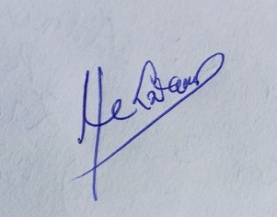       (Dr. H.C. LALCHHUANAWMA)    CO-ORDINATORDateMorning(9:00 – 1:00)Afternoon(1:00 – 5:00)03.10.2022BBYCL-132, BBYCL-134AEC1LBGGCL-132-134, BZYCL-132, BZYCL-134 LSE4L, LSE8L, LSE11L04.10.2022BBYCL-132, BBYCL-134AEC1LBGGCL-132-134, BZYCL-132, BZYCL-134 LSE4L, LSE8L, LSE11L05.10.2022BBYCL-132, BBYCL-134AEC1LBGGCL-132-134, BZYCL-132, BZYCL-134 LSE4L, LSE8L, LSE11L 06.10.2022BBYCL-132, BBYCL-134AEC1LBGGCL-132-134, BZYCL-132, BZYCL-134 LSE4L, LSE8L, LSE11L 07.10.2022BBYCL-132, BBYCL-134AEC1LBGGCL-132-134, BZYCL-132, BZYCL-134 LSE4L, LSE8L, LSE11L 08.10.2022BBYCL-132, BBYCL-134AEC1LBGGCL-132-134, BZYCL-132, BZYCL-134 LSE4L, LSE8L, LSE11L 10.10.2022BPHCL-132, BPHCL-134BGYCL-132, BGYCL-134BPHL-103, PHE8L, PHE12LBCHCL-132, BCHCL-134CHE3L, CHE7L. CHE8L, CHE11L11.10.2022BPHCL-132, BPHCL-134BGYCL-132, BGYCL-134BPHL-103, PHE8L, PHE12LBCHCL-132, BCHCL-134CHE3L, CHE7L. CHE8L, CHE11L12.10.2022BPHCL-132, BPHCL-134BGYCL-132, BGYCL-134BPHL-103, PHE8L, PHE12LBCHCL-132, BCHCL-134CHE3L, CHE7L. CHE8L, CHE11L13.10.2022BPHCL-132, BPHCL-134BGYCL-132, BGYCL-134BPHL-103, PHE8L, PHE12LBCHCL-132, BCHCL-134CHE3L, CHE7L. CHE8L, CHE11L14.10.2022BPHCL-132, BPHCL-134BGYCL-132, BGYCL-134BPHL-103, PHE8L, PHE12LBCHCL-132, BCHCL-134CHE3L, CHE7L. CHE8L, CHE11L15.10.2022BPHCL-132, BPHCL-134BGYCL-132, BGYCL-134BPHL-103, PHE8L, PHE12LBCHCL-132, BCHCL-134CHE3L, CHE7L. CHE8L, CHE11L